Úrad podpredsedu vlády pre investície a informatizáciu SRPostup pripojenia OVM do IS CSRÚ v roli konzumenta údajovHistória zmien:Tabuľka skratiek a pojmov:ÚvodCieľom tohto materiálu je poskytnúť OVM bližšie informácie o postupe, ktorým sa realizuje integrácia IS OVM na
služby IS CSRÚ.	
Tento materiál je určený OVM, ktoré sú v zmysle zákona č. 305/2013 Z. z. o elektronickej podobe výkonu pôsobnosti orgánov verejnej moci a o zmene a doplnení niektorých zákonov (zákon o e-Governmente) povinné alebo oprávnené používať spoločný modul -  Modul procesnej integrácie a integrácie údajov (MPIaIU), konkrétne jeho časť Dátová integrácia podľa § 10 odsek 11 písm. d) zákona o eGovernmente, ktorej služby a funkčnosť sú zabezpečované informačným systémom IS CSRÚ.Povinnosť, oprávnenosť a spôsob použitia IS CSRÚ je upravená súvisiacimi ustanoveniami zákona o eGovernmente:povinnosť OVM implementovať princíp referencovania a zabezpečiť realizáciu princípu „jeden krát a dosť“ pre oblasť údajov základných číselníkov a referenčných registrov,oprávnenosť OVM pri výkone verejnej moci elektronicky realizovať elektronickú výmenu údajov v rámci VS formou integrácie na služby IS CSRÚ.Bližšie informácie sú uvedené v kap. 2.1 Poskytovanie služieb IS CSRÚ.IS CSRÚ – popis služieb a organizačný pohľadPoskytovanie služieb IS CSRÚ Poskytovanie služieb IS CSRÚ sa riadi predovšetkým zákonom č. 305/2013 Z. z. a zákonom č.275/2006 Z. z. (zákon
o e-Governmente a zákon o informačných systémoch verejnej správy), ako aj a inými osobitnými predpismi. 
Zákon o eGovernmente vymedzuje rolu a spôsob aktualizácie Zoznamu referenčných registrov. Dohody o poskytovaní údajov sú potrebné v prípade, keď prístup k údajom OVM v roli správcu registra OE  je upravený osobitnými predpismi.IS CSRÚ poskytuje služby, ktoré implementujú funkcionalitu Modulu procesnej integrácie a integrácie údajov (MPIaIU) v zmysle §10 odseku 11 písmena d) zákona č. 305/2013 Z. z..  Tieto služby pristupujú k údajom/objektom evidencie (ďalej len „OE“) obsahujúce údaje zo základných číselníkov, z referenčných registrov alebo z iných než referenčných registrov. Služby IS CSRÚ sú dostupné pre OVM v roli konzument alebo v roli poskytovateľ prostredníctvom rozhrania definovaného v modeli služieb IS CSRÚ.  Správcom IS CSRÚ je UPVII (podľa §10 odseku 11 písmena d)  zákona č. 305/2013 Z. z.). Rozhranie administrácia IS CSRÚ slúži správcovi IS CSRÚ na monitorovanie prevádzky, registráciu nových konzumentov a registráciu poskytovateľov. Orgán verejnej moci vystupuje v roli poskytovateľ, ak sprístupňuje pomocou IS CSRÚ OE zo základných číselníkov, 
z referenčných registrov alebo z iných než referenčných registrov. Orgán verejnej moci vystupuje v roli konzument, ak za účelom stotožňovania alebo referencovania pristupuje k OE zo základných číselníkov, z referenčných registrov alebo z iných než referenčných registrov.Poskytovanie služieb IS CSRÚ pre konzumentov je podmienené podpísaním DIZ IS CSRÚ – konzument medzi správcom IS CSRÚ a konzumentom. DIZ pripravuje konzument v spolupráci so správcom IS CSRÚ s použitím IM CSRÚ a vzorovej SLA CSRÚ. V prípade, keď konzument požaduje prístup k údajom poskytovateľa, na sprístupnenie ktorých sa viažu osobitné predpisy, konzument predloží správcovi IS CSRÚ Dohodu o poskytnutí údajov, ktorú uzatvoril s poskytovateľom. Pridanie nových poskytovateľov vyžaduje podpísanie DIZ Poskytovateľ – IS CSRÚ medzi poskytovateľom a správcom IS CSRÚ. DIZ pripravuje správca IS CSRÚ na základe IM poskytovateľa a taktiež je akceptovaná SLA poskytovateľa.Popis služieb IS CSRÚ:Detailný popis jednotlivých vyššie uvedených služieb sa nachádza v Integračnom manuáli poskytovaných služieb IS CSRÚ zverejnenom na http://www.informatizacia.sk/metodicke-postupy/22980sPopis organizačnej štruktúry z pohľadu rolí a zodpovedností jednotlivých aktérovNa obrázku č.1 je organizačný pohľad na zabezpečenie prevádzky a rozvoja IS CSRÚ s vymedzením časti Prevádzky a časti Gestora IS CSRÚ. Táto kapitola ďalej poskytuje  bližší popis organizačnej štruktúry z pohľadu rolí a zodpovedností jednotlivých aktérov.Obrázok 1 Organizačný pohľad na zabezpečenie prevádzky a rozvoja IS CSRÚ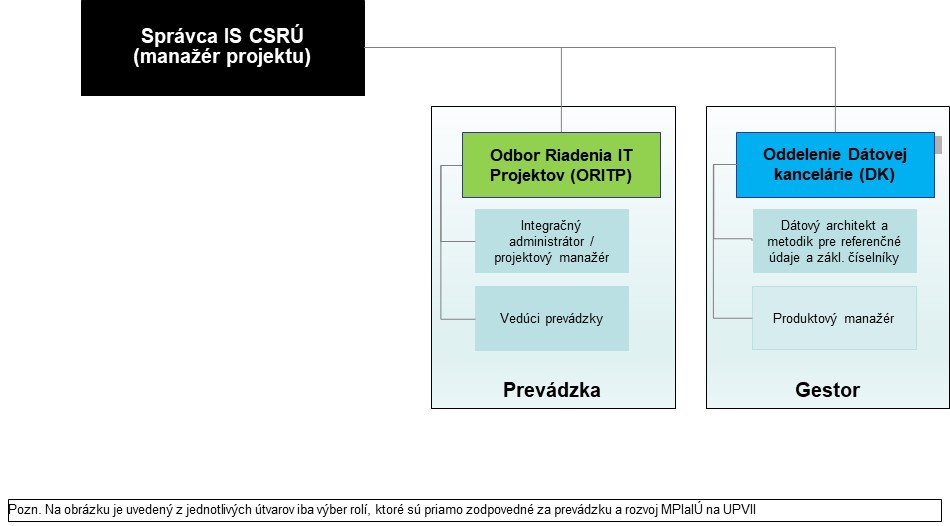 Obrázok 2  Detailný popis organizačnej štruktúry s pohľadu rolí a zodpovedností jednotlivých aktérovPostup pripojenia sa OVM na IS CSRÚIniciačnú požiadavku OVM na pripojenie na IS CSRÚ posiela OVM na Správcu IS CSRÚ formou e-mailu, ktorý by mal obsahovať základné informácie:identifikácia OVM a IS OVM, ktorý má záujem integrovať sa na IS CSRÚ,zámer OVM a dôvod integrácie,oblasť údajov/OE (príloha č.2) ktoré má OVM záujem konzumovať,rámcovo plánovaný termín nasadenia integrácie do produkčnej prevádzky,základné informácie o kontaktnej osobe za OVM (e-mail, telefón).Pozn.: Kontaktné údaje na Správcu IS CSRÚ sú zverejnené na http://www.informatizacia.sk/referencne-udaje/22787sPosúdenie požiadavky OVM na UPVIISchválenie požiadavky OVM na UPVIIOVM - proces integrácie na služby IS CSRÚ:Aktivity:Príprava DIZ v súčinnosti UPVII a OVM - iniciuje UPVII,Príprava DoPU medzi OVM a daných poskytovateľov údajov - iniciuje OVM,Výstupy špecifikácie pripojenia podľa DIZ - iniciuje UPVII,Finalizácia a podpísanie DIZ,Nastavenie infraštruktúrnych parametrov strany OVM podľa podkladov z IS CSRÚ,Overenie konektivity OVM na TEST a PROD prostredia IS CSRÚ,Finalizácia a schválenie Testovacích scenárov,Realizácia integračných testov - UAT,Zdokladovanie podpísanej DoPU (medzi OVM a poskytovateľom údajov) pre UPVII,Príprava a sprocesovanie SLA v súčinnosti UPVII a OVM - iniciuje UPVII,Nábeh integrácie do produkčnej prevádzky.Príprava DIZ v súčinnosti UPVII a OVM - iniciuje UPVIIHlavnými vstupmi pre prípravu Dohody o integračnom zámere (DIZ) sú nasledovné dokumenty, ktoré Správca IS CSRÚ poskytne integrujúcemu sa OVM:Vzorová DIZ IS CSRÚ – Konzument,Integračný manuál IS CSRÚ.Po oboznámení sa s uvedenými dokumentami, integrujúce sa OVM má možnosť požiadať Správcu IS CSRÚ o konzultáciu k upresneniu organizačných a technických aspektov integrácie OVM na služby IS CSRÚ. Stručný návod na použitie podkladov:Príprava DoPU medzi OVM a daných poskytovateľov údajov - iniciuje OVMProstredníctvom DoPU OVM preukazuje nárok na konzumovanie údajov relevantného poskytovateľa.Príprava a sprocesovanie DoPU je v kompetencii integrujúceho sa OVM. Správca IS CSRÚ je iba v roli zúčastnenej strany dohody. Bez zdokladovania podpísanej DoPU (podpísaný dokument alebo scan podpísaného dokumentu) zo strany OVM, Správca IS CSRÚ nedá pokyn na nasadenie predmetnej integrácie na produkčné prostredie CSRÚ.Predmetom DoPU je súhlas poskytovateľa údajov poskytovať predmetné údaje pre integrujúce sa OVM, prostredníctvom služieb modulu MPIaIU službami IS CSRÚ.Výstupy špecifikácie pripojenia podľa DIZ - iniciuje UPVIIVýstupom analýzy a špecifikácie integrácie OVM na služby IS CSRÚ sú dva dokumenty, ktoré detailnejšie ako v DIZ popisujú spôsob a rozsah integrácie, biznis špecifiká požadované a implementované pre dané OVM, a detailná charakteristika a parametre prepojenia infraštruktúr OVM a IS CSRÚ:1) Integračný technický návrh,2) Špecifikácia prepojenia infraštruktúry.Stručný návod na použitie podkladov:Finalizácia a podpísanie DIZAktivity:OVM doplní návrh DIZ z bodu 3.1 a zašle Správcovi IS CSRÚ,Správca IS CSRÚ zverifikuje doplnenú DIZ a zašle finálnu verziu OVM na podpis,Po podpise DIZ OVM zašle podpísaný DIZ Správcovi IS CSRÚ, ktorý zabezpečí podpis stranou UPVII,Po sprocesovaní podpísania DIZ zmluvnými stranami budú zahájené implementačné činnosti v kontexte schváleného harmonogramu.Nastavenie infraštruktúrnych parametrov na strane OVM podľa podkladov 
z IS CSRÚSystémový administrátor OVM nakonfiguruje prístupy k službám IS CSRÚ a k objektom evidencie na základe služieb a objektov evidencie špecifikovaných v DIZ a v dokumente Špecifikácia prepojenia infraštruktúry:Nastavenie konfiguračného nastavenia infraštruktúry OVM podľa Špecifikácia prepojenia infraštruktúry,Nastavenie technického používateľa (name/pwd) a endpointov služieb CSRÚ podľa XLS zaslaného integračným administrátorom CSRÚ zabezpečeným spôsobom (mailom zaheslovaný zoznam, SMS s heslom na poverenú osobu OVM). Nastavenia pre testovacie i produkčné prostredia OVM.Overenie konektivity OVM na TEST a PROD prostredia IS CSRÚZákladný test správnosti prepojenia infraštruktúry OVM a IS CSRÚ pozostáva z nasledovných testov:Test dostupnosti aplikačných služieb IS CSRÚ,Test dostupnosti SFTP servera,Test prenosu údajov z/na SFTP server, Test dostupnosti používateľských portálov IS CSRÚ.Detaily k tejto aktivite budú sprístupnené OVM po zahájení procesu integrácie na služby IS CSRÚ.Finalizácia a schválenie Testovacích scenárovSprávca IS CSRÚ na základe template spracuje prvotný návrh Testovacích scenárov integračných testov (Test Case), pre oblasť integrácií ktoré sú definované v DIZ. Predvyplnené budú testovacie prípady a testovacie dáta, podľa aktuálneho nastavenia testovacieho prostredia IS CSRÚ.OVM zverifikuje rozsah testovaných prípadov a sfinalizuje Testovacie scenáre, upresní konkrétny termín realizácie UAT a menuje kontaktnú osobu OVM zodpovednú za realizáciu testovacích scenárov. Realizácia integračných testov - UATPoverení pracovníci OVM a UPVII poskytujú súčinnosť pri realizácii UAT v nasledujúcich oblastiach:Monitoring spracovávaných jobov a úloh na strane IS CSRÚ,Identifikácia a detekcia výnimočných stavov,Podpora pri sieťových nastaveniach,Riešenie technických incidentov rôzneho pôvodu.Výstupom realizácie UAT sú nasledovné podpísané výstupné dokumenty:Testovacie scenáreOVM dopíše priebeh a výsledok pre každý zrealizovaný testovaný prípadPodpisuje kompetentná osoba OVM ktorá zrealizovala Test caseProtokol o ukončení testovaniaSprávca IS CSRÚ spracuje návrh protokolu podľa platného templateKompetentná osoba OVM sfinalizuje protokol za stranu OVMProtokol podpisujú kompetentné osoby UPVII a OVMZdokladovanie podpísanej DoPU (medzi OVM a poskytovateľom údajov) 
pre UPVIIPo zdokladovaní podpísanej DoPU (podpísaný dokument alebo scan podpísaného dokumentu zaslaný mailom na Správcu IS CSRÚ) zo strany OVM, Správca IS CSRÚ dá pokyn na nasadenie predmetnej integrácie na produkčné prostredie IS CSRÚ.Príprava a sprocesovanie SLA v súčinnosti UPVII a OVM - iniciuje UPVIISlužby IS CSRÚ sú poskytované na základe akceptovanej Dohody o úrovni poskytovaných služieb (SLA kontrakt), ktorá špecifikuje pre jednotlivé služby:Plánovaná doba dostupnosti,Úroveň dostupnosti,Maximálna kumulatívna doba plánovaných odstávok za 1 mesiac / upgrade IS,Garantovaná doba odozvy (synchrónna časť / asynchrónna časť),Maximálny počet simultánnych pripojení,Doba obnovenia služby (RTO),Dohodnutá doba odberu služby/údajov.Tieto veličiny nie je za bežných podmienok možné upravovať smerom k vyšším úrovniam, ak vyhovujú podmienkam stanoveným pre prevádzku informačných systémov verejnej správy v príslušných predpisoch.SLA kontrakt ďalej špecifikuje kontaktné body pre technickú podporu, eskalačný mechanizmus v prípade incidentov, manažment zmien, proces riadenia incidentov, reklamácie, informácie o zabezpečení bezpečnosti a kontinuity služieb v prípade vážnych incidentov, ustanovenia o ochrane osobných údajov a reporting dodržiavania tejto dohody. Tieto oblasti SLA kontraktu je možné na základe požiadaviek Konzumenta mierne upraviť.Nábeh integrácie do produkčnej prevádzkyIS CSRÚ nastaví riadiace údaje na produkčnom prostredí IS CSRÚ, a týmto sprístupní služby IS CSRÚ pre volanie z IS OVM,IS OVM nastaví riadiace údaje na produkčnom prostredí IS OVM, a týmto sprístupní volanie služieb IS CSRÚ
z IS OVM.Výstupom je podpísaný dokument:Protokol o nábehu do produkčnej prevádzkySprávca IS CSRÚ spracuje návrh protokolu podľa platného template,Kompetentná osoba OVM sfinalizuje protokol za stranu OVM,Protokol podpisujú kompetentné osoby UPVII a OVM.Prílohy k Postupu pripojenia OVM do IS CSRÚIntegračný manuál IS CSRÚÚčelom integračného manuálu IS CSRÚ je popis služieb IS CSRÚ a spôsobov integrácie pre využívanie týchto služieb. Predstavuje vstup pre Konzumenta  pri integračnom procese.Link:http://www.informatizacia.sk/metodicke-postupy/22980sZoznam Objektov evidencie dostupných cez IS CSRÚ a výhľad pripájania nových poskytovateľov v období 2019-2021Dokument bude sprístupnený OVM na vyžiadanie.VerziaDátum vydaniaPopis zmien oproti predošlej verziiAutor zmeny1.020.02.2019Iniciačná verzia dokumentu Postup pripojenia OVM do IS CSRÚtímy CSRÚSkratkaPopisDIZDohoda o integračnom zámere. Uzatvára sa medzi Správcom IS CSRÚ a Konzumentom. Špecifikuje najmä poskytované služby a objekty evidencie, ku ktorým OVM na základe tejto dohody pristupuje.DoPUDohoda o poskytovaní údajov. Uzatvára sa medzi Konzumentom a Poskytovateľom údajov. Účelom dohody je určenie rozsahu a formy elektronického poskytovania údajov, využitím integrácie službami IS CSRÚ.IMIntegračný manuál. Účelom integračného manuálu IS CSRÚ je opísať služby IS CSRÚ a definovať spôsob ich volania. Predstavuje vstup pre Konzumenta pre prípravu DIZ a následnú realizáciu integrácie.IS CSRÚInformačný systém Centrálna správa referenčných údajov.IS OVMInformačný systém Orgánu verejnej moci.KonzumentOVM, ktorý pomocou služieb IS CSRÚ pristupuje k údajom objektu evidencie, referenčným údajom iných OVM, alebo základným číselníkom.MPIaIUModul procesnej integrácie a integrácie údajov, definovaný v § 10 odsek 11 písm. d) zákona č.305/2013 Z.z.NFPNenávratný finančný príspevok.OEObjekt evidencie, súbor údajov o subjekte evidencie, ktorým je spravidla entita reálneho sveta  (napríklad fyzická osoba, daňový subjekt a pod.)OVMOrgán verejnej moci. Orgán moci zákonodarnej, výkonnej alebo súdnej, ktorý rozhoduje o právach a povinnostiach iných osôb a tieto rozhodnutia sú štátnou mocou vynútiteľné, či môže štát do týchto práv a povinností zasahovať.SLAService level agreement (Dohoda o úrovni poskytovaných služieb). Dohoda o úrovni poskytovaných služieb IS CSRÚ (SLA kontrakt) špecifikuje garantovanú úroveň služieb
IS CSRÚ a postup v prípade výpadkov, či iných problémov.Správca IS CSRÚSprávcom IS CSRÚ, realizujúceho služby Modulu procesnej integrácie a integrácie údajov, je podľa § 10 odsek 11 písm. d) zákona č.305/2013 Z.z.  Úrad podpredsedu vlády.Kontaktné údaje na Správcu IS CSRÚ:viď. link na web stránku:http://www.informatizacia.sk/referencne-udaje/22787sUPVIIÚrad podpredsedu vlády pre investície a informatizáciu SR.VSVerejná správa.SlužbaPopisPoskytovanie konsolidovaných údajov o subjekteKonzument bude mať k dispozícii údaje obsiahnuté v IS CSRÚ. Bude ich môcť prezerať alebo získať. Na základe výberu údajov skúmaného subjektu evidencie (FO/PO) poskytne služba vybrané dáta alternatívne vo forme výstupu na portáli (zobrazenie) alebo zaslaním do elektronickej schránky subjektu.Zápis údajov do IS CSRÚSlužba poskytne subjektu – inštitúcii verejnej správy, zápis jej referenčných údajov do IS CSRÚ za účelom ich vzájomnej synchronizácie a odstránenia ich nekonzistencie, vrátane zmeny a vymazania údajov.Poskytnutie údajov z IS CSRÚ na synchronizáciuInštitúcia verejnej správy získa z IS CSRÚ elektronický výstup vo forme požadovaných konsolidovaných referenčných údajov na overenie súladu referenčných údajov evidovaných vo svojom ISVS s referenčnými údajmi v referenčných registroch.Poskytnutie výpisu o kontrole kvality referencovaných údajov voči referenčným údajom IS CSRÚInštitúcia verejnej správy získa z IS CSRÚ elektronický výstup vo forme výpisu o kontrole kvality referencovaných údajov stotžňovaných voči referenčným údajom v referenčných registroch podľa definovaných pravidiel, a to výpis stotožnených referenčných údajov a výpis nesúladov s uvedením chybového kódu a označením dôvodu nesúladu, vrátane duplicít.Asistované poskytnutie výpisu o kontrole kvality referencovaných údajov voči referenčným údajom IS CSRÚInštitúcia verejnej správy získa z IS CSRÚ elektronický výstup vo forme výpisu o kontrole kvality referencovaných údajov stotožňovaných voči referenčným údajom v referenčných registroch podľa definovaných pravidiel, a to výpis stotožnených referenčných údajov a výpis nesúladov s uvedením chybového kódu a označením dôvodu nesúladu, vrátane duplicít v režime asistovaného potvrdzovania navrhnutého stotožnenia.Notifikácia o zmene údajovKonzument údajov CSRÚ bude notifikovaný o zmene referenčných údajov.RolaPopisZodpovednosť1Správca IS CSRU (manažér projektu / garant IS)komunikuje s OVM, ktoré majú záujem o integráciu sa na služby IS CSRÚposudzuje a schvaľuje požiadavky OVM na integráciuna vrcholovej úrovni monitoruje prevádzku systému a vyhodnocuje incidentynastavuje a riadi proces change managementiniciuje alebo posudzuje požiadavky na zmenové konania a štúdie realizovateľnosti v súvislosti s pripájaním nových poskytovateľovpreberá a akceptuje dodávky a schvaľuje nasadzovanie zmien do produkčnej prevádzkyzastrešuje komunikáciu s dodávateľom ISdefinuje zadanie pre Integračného administrátora-projektového manažéra implementácie IS CSRÚZodpovednosť za udržateľnosť konceptu 
IS CSRÚ, celkový rozvoj a prevádzku IS CSRÚ2Integračný administrátor / projektový manažéradministruje tvorbu Dohôd o integračných zámeroch (DIZ) alebo iných dohôd s OVM formálne upravujúcich výmenu dát, ich podmienky a proces vytvárania integračného rozhraniaverifikuje spolu s poskytovateľom údajov oprávnenia pre konzumenta vytvára zadanie pre nastavenie riadiacich údajovadministruje tvorbu Dohôd o SLA alebo iných dohôd s OVM formálne upravujúcich proces nasadenia integračných rozhraní do produkcie a parametre kvality výmenu dátvyhodnocuje výsledok integračných testov vo vzťahu k DIZrealizuje operatívnu komunikáciu s poskytovateľmi a konzumentmi údajovkomunikuje s dodávateľom ISriadi projekt alebo rozsiahlejšie zmenové konanie majúce charakter projektu v zmysle štandardov projektového riadeniaeskaluje riziká dodávky smerom k Správcovi IS CSRÚ a Produktovému manažéroviZodpovednosť za formálnu implementáciu integračných rozhraní a projekt. riadenie vybraných rozvojových aktivít IS CSRÚ3Vedúci prevádzkyDohľad nad organizačným zabezpečením prevádzky a aplikačnej podpory na strane DataCentra MFKomunikácia s:      - Supervízor údajov IS CSRÚ      - Systémový administrátor IS CSRÚ      - Prevádzková podpora IS CSRÚZodpovednosť za prevádzku IS CSRÚ4Dátový architekt a metodik pre referenčné údajeiniciuje a pripomienkuje legislatívu súvisiacu s  
IS CSRÚv zmysle legislatívy metodicky usmerňuje správcov referenčných registrov a konzumentovidentifikuje referenčné údaje a referenčné registre, zodpovedá za aktualizáciu a zverejňovanie plánu ich vyhláseniakomunikuje so správcom referenčného registra pri vyhlasovaní údajov za referenčné a pri riešení incidentov s integritou údajovzabezpečuje výkon vyhlasovania referenčných údajov a registrov v zmysle legislatívyrealizuje operatívnu komunikáciu s architektonickou kanceláriouZodpovednosť za referenčné údaje (plán a ich vyhlasovanie, ...)5Produktový manažérspolu so Správcom IS CSRÚ posudzuje a schvaľuje požiadavky OVM na integráciuzastrešuje komunikáciu s architektonickou kanceláriou ÚPVII a OVM v oblasti koncepcie rozvoja IS CSRÚiniciuje alebo posudzuje požiadavky na zmenové konania, štúdie realizovateľnosti, zámery a zmluvy v súvislosti s vývojom nových funkcionalít IS CSRÚkomunikuje s OVM, ktoré majú požiadavky na nové služby IS CSRÚ alebo na úpravu existujúcich služieb IS CSRÚspravuje dokumentáciu k popisu služieb IS CSRÚZodpovednosť za rozvoj 
IS CSRÚ a jeho službyPodkladSpôsob použitiaVzorová DIZ IS CSRÚ - KonzumentSprávca IS CSRÚ poskytne Konzumentovi vzorovú DIZ, ktorá bude podkladom pre finálnu DIZ IS CSRÚ s IS OVM. Kľúčové kapitoly DIZ:Identifikácia subjektov integračného zámeruZdôvodnenie a ciele integračného zámeruRozsah integrácie a Štruktúra konzumovaných údajov (OE)Prípady použitia služiebPopis rolí a zodpovednostiHarmonogram integračného zámeruŠpecifikácia objektov evidenciePríloha č.1: Integračný manuál IS CSRÚIntegračný manuál IS CSRÚ špecifikuje integrovanému OVM spôsob integrácie prostredníctvom webových služieb IS CSRÚ.Príloha č.2: Špecifikácia objektov evidencie OVM v roli Konzumenta špecifikuje objekt evidencie, ku ktorému chce pristupovať, resp. vyplní: názov údaju, legislatívny nárok alebo nárok stanovený osobitnou dohodou o poskytovaní údajov umožňujúci pristupovať k danému údaju, dátový typ (char, string a pod.), objekt evidencie / referenčný register / základný číselník Poskytovateľa, ku ktorého údaju bude Konzument pristupovať.Správca IS CSRÚ využije tento vstup na konfiguráciu integrácie a jeho vyplnená verzia bude prílohou DIZ.PodkladSpôsob použitiaIntegračný technický návrhDokument detailne popisuje fyzickú implementáciu využívaných web služieb 
IS CSRÚ, postupnosť a závislosti aktivít, popis a ukážka vstupných parametrov, forma výstupu služby, vzorové príklady volaní služieb pre dané OVM. Špecifikácia prepojenia infraštruktúryDokument zachytáva schému komponentov, ktoré sú predmetom vzájomného prepojenia, a parametre prostredí (verejné IP adresy, porty,...). Dokument slúži ako podklad k žiadosti na Govnet a gCloud o povolenie prepojenia infraštruktúry OVM a IS CSRÚ. Žiadosť iniciuje strana, ktorá vystavuje vlastné služby  pre volanie druhou stranou. Štandardne budú volané služby CSRÚ, 
t.j. požiadavku na prepojenie procesuje strana Správcu IS CSRÚ.